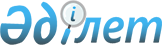 2022 - 2024 жылдарға арналған Заря ауылдық округінің бюджеті туралыПавлодар облысы Павлодар аудандық мәслихатының 2021 жылғы 29 желтоқсандағы № 19/92 шешімі.
      Ескерту. 01.01.2022 бастап қолданысқа енгізіледі - осы шешімнің 3-тармағымен.
      Қазақстан Республикасының 2008 жылғы 4 желтоқсандағы Бюджет кодексінің 75-бабы 2-тармағына, Қазақстан Республикасының "Қазақстан Республикасындағы жергілікті мемлекеттік басқару және өзін-өзі басқару туралы" Заңының 6-бабы 1-тармағының 1) тармақшасына сәйкес, Павлодар аудандық мәслихаты ШЕШІМ ҚАБЫЛДАДЫ:
      1. 2022-2024 жылдарға арналған Заря ауылдық округінің бюджеті тиісінше 1, 2 және 3 қосымшаларына сәйкес, соның ішінде 2022 жылға келесі көлемдерде бекітілсін: 
      1) кірістер – 77 907 мың теңге, соның ішінде:
      салықтық түсімдер – 9 635 мың теңге;
      трансферттердің түсімдері – 68 272 мың теңге;
      2) шығындар – 94 818 мың теңге;
      3) таза бюджеттік кредиттеу – нөлге тең;
      4) қаржы активтерімен операциялар бойынша сальдо – нөлге тең;
      5) бюджет тапшылығы (профициті) – - 16 911 мың теңге;
      6) бюджет тапшылығын қаржыландыру (профицитін пайдалану) –16 911 мың теңге.
      Ескерту. 1-тармақ жаңа редакцияда – Павлодар облысы Павлодар аудандық мәслихатының 25.11.2022 № 31/173 (01.01.2022 бастап қолданысқа енгізіледі) шешімімен.


      2. Заря ауылдық округінің бюджетінде аудандық бюджеттен берілетін 2022 жылға арналған субвенция көлемі 52 924 мың теңгеде ескерілсін. 
      3. Осы шешім 2022 жылғы 1 қаңтардан бастап қолданысқа енгізіледі. 2022 жылға арналған Заря ауылдық округінің бюджеті туралы (өзгерістермен)
      Ескерту. 1-қосымша жаңа редакцияда – Павлодар облысы Павлодар аудандық мәслихатының 25.11.2022 № 31/173 (01.01.2022 бастап қолданысқа енгізіледі) шешімімен. 2023 жылға арналған Заря ауылдық округінің бюджеті туралы 2024 жылға арналған Заря ауылдық округінің бюджеті туралы
					© 2012. Қазақстан Республикасы Әділет министрлігінің «Қазақстан Республикасының Заңнама және құқықтық ақпарат институты» ШЖҚ РМК
				
      Павлодар аудандық мәслихатының хатшысы 

В. Гейнц
Павлодар аудандық
мәслихатының 2021 жылғы
29 желтоқсандағы
№ 19/92 шешіміне
1-қосымша
Санаты
Санаты
Санаты
Санаты
Сомасы (мың теңге) 
Сыныбы
Сыныбы
Сыныбы
Сомасы (мың теңге) 
Кіші сыныбы
Кіші сыныбы
Сомасы (мың теңге) 
Атауы
Сомасы (мың теңге) 
1
2
3
4
5
1. Кірістер
77 907
1
Салықтық түсімдер
9 635
01
Табыс салығы
3 667
2
Жеке табыс салығы
3 667
04
Меншiкке салынатын салықтар
5 886
1
Мүлiкке салынатын салықтар
240
3
Жер салығы
270
4
Көлiк құралдарына салынатын салық
5 338
5
Бірыңғай жер салығы
38
05
Тауарларға, жұмыстарға және қызметтерге салынатын iшкi салықтар
82
3
Табиғи және басқа да ресурстарды пайдаланғаны үшiн түсетiн түсiмдер 
82
4
Трансферттердің түсімдері 
68 272
02
Мемлекеттiк басқарудың жоғары тұрған органдарынан түсетiн трансферттер
68 272
3
Аудандардың (облыстық маңызы бар қаланың) бюджетінен трансферттер
68 272
Функционалдық топ 
Функционалдық топ 
Функционалдық топ 
Функционалдық топ 
Функционалдық топ 
Сомасы (мың теңге)
Кіші функция
Кіші функция
Кіші функция
Кіші функция
Сомасы (мың теңге)
Бюджеттік бағдарламалардың әкімшісі
Бюджеттік бағдарламалардың әкімшісі
Бюджеттік бағдарламалардың әкімшісі
Сомасы (мың теңге)
Бағдарлама
Бағдарлама
Сомасы (мың теңге)
Атауы
Сомасы (мың теңге)
1
2
3
4
5
6
2. Шығындар
94 818
01
Жалпы сипаттағы мемлекеттiк қызметтер 
37 816
1
Мемлекеттiк басқарудың жалпы функцияларын орындайтын өкiлдi, атқарушы және басқа органдар
37 816
124
Аудандық маңызы бар қала, ауыл, кент, ауылдық округ әкімінің аппараты
37 816
001
Аудандық маңызы бар қала, ауыл, кент, ауылдық округ әкімінің қызметін қамтамасыз ету жөніндегі қызметтер
37 816
07
Тұрғын үй-коммуналдық шаруашылық
14 986
2
Коммуналдық шаруашылық
1 245
124
Аудандық маңызы бар қала, ауыл, кент, ауылдық округ әкімінің аппараты
1 245
014
Елді мекендерді сумен жабдықтауды ұйымдастыру
1 245
3
Елді-мекендерді көркейту
13 741
124
Аудандық маңызы бар қала, ауыл, кент, ауылдық округ әкімінің аппараты
13 741
008
Елді мекендердегі көшелерді жарықтандыру
5 179
009
Елді мекендердің санитариясын қамтамасыз ету
720
011
Елді мекендерді абаттандыру мен көгалдандыру
7 842
8
Мәдениет, спорт, туризм және ақпараттық кеңістiк
25 344
1
Мәдениет саласындағы қызмет
25 344
124
Аудандық маңызы бар қала, ауыл, кент, ауылдық округ әкімінің аппараты
25 344
006
Жергілікті деңгейде мәдени-демалыс жұмысын қолдау
25 344
12
Көлiк және коммуникация
1 002
1
Автомобиль көлiгi
1 002
124
Аудандық маңызы бар қала, ауыл, кент, ауылдық округ әкімінің аппараты
1 002
013
Аудандық маңызы бар қалаларда, ауылдарда, кенттерде, ауылдық округтерде автомобиль жолдарының жұмыс істеуін қамтамасыз ету
1 002
15
Трансферттер
15 670
1
Трансферттер
15 670
124
Аудандық маңызы бар қала, ауыл, кент, ауылдық округ әкімінің аппараты
15 670
044
Қазақстан Республикасының Ұлттық қорынан берілетін нысаналы трансферт есебінен республикалық бюджеттен бөлінген пайдаланылмаған (түгел пайдаланылмаған) нысаналы трансферттердің сомасын қайтару
15 355
048
Пайдаланылмаған (толық пайдаланылмаған) нысаналы трансферттерді қайтару
315
3.Таза бюджеттік кредиттеу
0
4. Қаржы активтерімен операциялар бойынша сальдо
0
5. Бюджет тапшылығы (профицитi)
-16 911
6. Бюджет тапшылығын қаржыландыру (профицитін пайдалану)
16 911
8
Бюджет қаражатының пайдаланылатын қалдықтары
16 911
01
Бюджет қаражаты қалдықтары
16 911
1
Бюджет қаражатының бос қалдықтары
16 911
01
Бюджет қаражатының бос қалдықтары
16 911Павлодар аудандық
мәслихатының 2021 жылғы
29 желтоқсандағы
№ 19/92 шешіміне
2-қосымша
Санаты
Санаты
Санаты
Санаты
Сомасы (мың теңге) 
Сыныбы
Сыныбы
Сыныбы
Сомасы (мың теңге) 
Кіші сыныбы
Кіші сыныбы
Сомасы (мың теңге) 
Атауы
Сомасы (мың теңге) 
1
2
3
4
5
1. Кірістер
69 368
1
Салықтық түсімдер
13 111
01
Табыс салығы
6 316
2
Жеке табыс салығы
6 316
04
Меншiкке салынатын салықтар
6 337
1
Мүлiкке салынатын салықтар 
496
3
Жер салығы
265
4
Көлiк құралдарына салынатын салық
5 576
05
Тауарларға, жұмыстарға және қызметтерге салынатын iшкi салықтар
458
3
Табиғи және басқа да ресурстарды пайдаланғаны үшiн түсетiн түсiмдер
458
2
Салықтық емес түсiмдер
28
01
Мемлекеттік меншіктен түсетін кірістер
28
5
Мемлекет меншігіндегі мүлікті жалға беруден түсетін кірістер
28
3
Негізгі капиталды сатудан түсетін түсімдер
525
03
Жердi және материалдық емес активтердi сату
525
1
Жерді сату
262
2
Материалдық емес активтерді сату
263
4
Трансферттердің түсімдері 
55 704
02
Мемлекеттiк басқарудың жоғары тұрған органдарынан түсетiн трансферттер
55 704
3
Аудандардың (облыстық маңызы бар қаланың) бюджетінен трансферттер
55 704
Функционалдық топ 
Функционалдық топ 
Функционалдық топ 
Функционалдық топ 
Функционалдық топ 
Сомасы (мың теңге)
Кіші функция
Кіші функция
Кіші функция
Кіші функция
Сомасы (мың теңге)
Бюджеттік бағдарламалардың әкімшісі
Бюджеттік бағдарламалардың әкімшісі
Бюджеттік бағдарламалардың әкімшісі
Сомасы (мың теңге)
Бағдарлама
Бағдарлама
Сомасы (мың теңге)
Атауы
Сомасы (мың теңге)
1
2
3
4
5
6
2. Шығындар
69 368
01
Жалпы сипаттағы мемлекеттiк қызметтер 
43 348
1
Мемлекеттiк басқарудың жалпы функцияларын орындайтын өкiлдi, атқарушы және басқа органдар
43 348
124
Аудандық маңызы бар қала, ауыл, кент, ауылдық округ әкімінің аппараты
43 348
001
Аудандық маңызы бар қала, ауыл, кент, ауылдық округ әкімінің қызметін қамтамасыз ету жөніндегі қызметтер
43 348
07
Тұрғын үй-коммуналдық шаруашылық
7 090
2
Коммуналдық шаруашылық
1 200
124
Аудандық маңызы бар қала, ауыл, кент, ауылдық округ әкімінің аппараты
1 200
014
Елді мекендерді сумен жабдықтауды ұйымдастыру
1 200
3
Елді-мекендерді көркейту
5 890
124
Аудандық маңызы бар қала, ауыл, кент, ауылдық округ әкімінің аппараты
5 890
008
Елді мекендердегі көшелерді жарықтандыру
4 400
009
Елді мекендердің санитариясын қамтамасыз ету
650
010
Жерлеу орындарын ұстау және туыстары жоқ адамдарды жерлеу
70
011
Елді мекендерді абаттандыру мен көгалдандыру
770
08
Мәдениет, спорт, туризм және ақпараттық кеңістiк
18 550
1
Мәдениет саласындағы қызмет
18 550
124
Аудандық маңызы бар қала, ауыл, кент, ауылдық округ әкімінің аппараты
18 550
006
Жергілікті деңгейде мәдени-демалыс жұмысын қолдау
18 550
12
Көлiк және коммуникация
380
1
Автомобиль көлiгi
380
124
Аудандық маңызы бар қала, ауыл, кент, ауылдық округ әкімінің аппараты
380
013
Аудандық маңызы бар қалаларда, ауылдарда, кенттерде, ауылдық округтерде автомобиль жолдарының жұмыс істеуін қамтамасыз ету
380
3.Таза бюджеттік кредиттеу
0
4. Қаржы активтерімен операциялар бойынша сальдо
0
5. Бюджет тапшылығы (профицитi)
0
6. Бюджет тапшылығын қаржыландыру (профицитін пайдалану)
0Павлодар аудандық
мәслихатының 2021 жылғы
29 желтоқсандағы
№ 19/92 шешіміне
3-қосымша
Санаты
Санаты
Санаты
Санаты
Сомасы (мың теңге) 
Сыныбы
Сыныбы
Сыныбы
Сомасы (мың теңге) 
Кіші сыныбы
Кіші сыныбы
Сомасы (мың теңге) 
Атауы
Сомасы (мың теңге) 
1
2
3
4
5
1. Кірістер
103 121
1
Салықтық түсімдер
13 760
01
Табыс салығы
6 632
2
Жеке табыс салығы
6 632
04
Меншiкке салынатын салықтар
6 652
1
Мүлiкке салынатын салықтар 
521
3
Жер салығы
276
4
Көлiк құралдарына салынатын салық
5 855
05
Тауарларға, жұмыстарға және қызметтерге салынатын iшкi салықтар
476
3
Табиғи және басқа да ресурстарды пайдаланғаны үшiн түсетiн түсiмдер
476
2
Салықтық емес түсiмдер
29
01
Мемлекеттік меншіктен түсетін кірістер
29
5
Мемлекет меншігіндегі мүлікті жалға беруден түсетін кірістер
29
3
Негізгі капиталды сатудан түсетін түсімдер
554
03
Жердi және материалдық емес активтердi сату
554
1
Жерді сату
277
2
Материалдық емес активтерді сату
277
4
Трансферттердің түсімдері 
88 778
02
Мемлекеттiк басқарудың жоғары тұрған органдарынан түсетiн трансферттер
88 778
3
Аудандардың (облыстық маңызы бар қаланың) бюджетінен трансферттер
88 778
Функционалдық топ 
Функционалдық топ 
Функционалдық топ 
Функционалдық топ 
Функционалдық топ 
Сомасы (мың теңге)
Кіші функция
Кіші функция
Кіші функция
Кіші функция
Сомасы (мың теңге)
Бюджеттік бағдарламалардың әкімшісі
Бюджеттік бағдарламалардың әкімшісі
Бюджеттік бағдарламалардың әкімшісі
Сомасы (мың теңге)
Бағдарлама
Бағдарлама
Сомасы (мың теңге)
Атауы
Сомасы (мың теңге)
1
2
3
4
5
6
2. Шығындар
103 121
01
Жалпы сипаттағы мемлекеттiк қызметтер 
44 051
1
Мемлекеттiк басқарудың жалпы функцияларын орындайтын өкiлдi, атқарушы және басқа органдар
44 051
124
Аудандық маңызы бар қала, ауыл, кент, ауылдық округ әкімінің аппараты
44 051
001
Аудандық маңызы бар қала, ауыл, кент, ауылдық округ әкімінің қызметін қамтамасыз ету жөніндегі қызметтер
44 051
07
Тұрғын үй-коммуналдық шаруашылық
7 520
2
Коммуналдық шаруашылық
1 250
124
Аудандық маңызы бар қала, ауыл, кент, ауылдық округ әкімінің аппараты
1 250
014
Елді мекендерді сумен жабдықтауды ұйымдастыру
1 250
3
Елді-мекендерді көркейту
6 270
124
Аудандық маңызы бар қала, ауыл, кент, ауылдық округ әкімінің аппараты
6 270
008
Елді мекендердегі көшелерді жарықтандыру
4 600
009
Елді мекендердің санитариясын қамтамасыз ету
680
010
Жерлеу орындарын ұстау және туыстары жоқ адамдарды жерлеу
90
011
Елді мекендерді абаттандыру мен көгалдандыру
900
08
Мәдениет, спорт, туризм және ақпараттық кеңістiк
51 070
1
Мәдениет саласындағы қызмет
51 070
124
Аудандық маңызы бар қала, ауыл, кент, ауылдық округ әкімінің аппараты
51 070
006
Жергілікті деңгейде мәдени-демалыс жұмысын қолдау
51 070
12
Көлiк және коммуникация
480
1
Автомобиль көлiгi
480
124
Аудандық маңызы бар қала, ауыл, кент, ауылдық округ әкімінің аппараты
480
013
Аудандық маңызы бар қалаларда, ауылдарда, кенттерде, ауылдық округтерде автомобиль жолдарының жұмыс істеуін қамтамасыз ету
480
3.Таза бюджеттік кредиттеу
0
4. Қаржы активтерімен операциялар бойынша сальдо
0
5. Бюджет тапшылығы (профицитi)
0
6. Бюджет тапшылығын қаржыландыру (профицитін пайдалану)
0